   The Australian Cat Club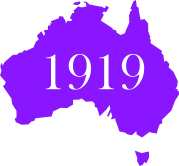  3 Ring Show Australian Bay Style Judging Format99th CHAMPIONSHIP SHOWOpen to all members of bodies recognised by CCCA and exhibitors registered with ANCATS, exhibiting eligible breeds and colours recognised by FCCV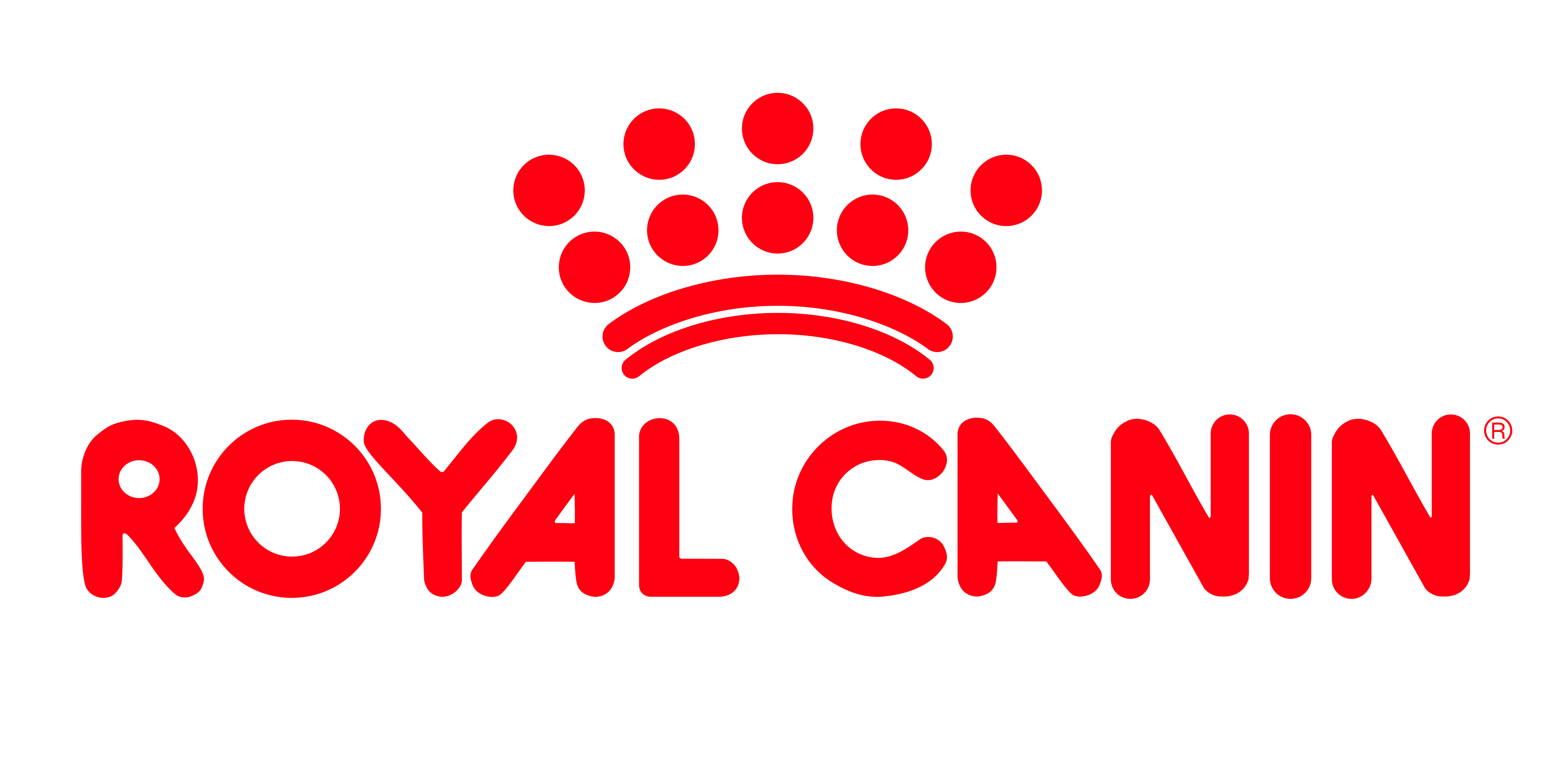 SPONSORED BY              and    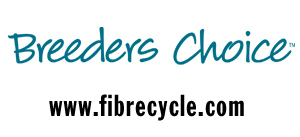 To be held under the Rules and Regulations of the Feline Control Council (Vic) Inc on: Sunday  16th  September, 2018Venue:  St Joseph’s Parish Hall, 212 Boronia Road, BoroniaA copy of the Rules and Regulations may be inspected at the address of the Club Secretary or at the Feline Control Council (Vic) Inc Offices,  3/15 Newcastle Road  BAYSWATER  3153.  A copy may be inspected at this Show on request to the Club Secretary.JUDGES:  		Ring One         Ring Two      Ring ThreeGROUP LONGHAIR:   ALL EXHIBITS                 Rosandra Chapman     Sandi Gemmell       Rod U’Ren					 		               Southern Africa           ACF NT	           CFA USA                                                Cat CouncilGROUP SHORTHAIR:	ALL EXHIBITS       	Rosandra Chapman  Sandi Gemmell      Rod U’Ren	    			SACC     	       ACF NT                  CFA USA COMPANIONS			                                      ALL EXHIBITS                 Rosandra Chapman  Sandi Gemmell      Dr. Carole Webb		               SACC                          ACF NT                  FCCVThe Australian Cat Club reserves the right to alter judges if deemed necessary on the day			                                                         Kittens must be 12 weeks old or over on the day of the show.Vaccination cards for all kittens must be produced at time of vetting.FCCV membership & Registration numbers must be shown on entry form.Non FCCV Exhibits  must supply a copy of pedigree with entry 	 	    		                                                   TITLED cats must be entered in the OPEN CLASS as well as their TITLED CLASS   				 Cats entered in JUNIOR CLASS must also be entered in their OPEN CLASSPayment MUST accompany all entries Cheques / Money Orders should be made payable to:  THE AUSTRALIAN CAT CLUBOur direct banking details are:  BSB – 063114   ACC. № - 10062827  Name – Australian Cat ClubENTRIES CLOSE:     16th August 2018        TELEPHONE ENQUIRIES:   03 9428 1727    After 7pmReturning Officer:   Miss Trish Bramich THE AUSTRALIAN CAT CLUB:    297 Punt Road Richmond Vic 3121   Email Address:  trish.bramich@bigpond.comSHOW MANAGER:  Marlene Chasemore  03 59648298  Email Address:  chinleachase@hotkey.net.au           CLASSES FOR EVENTS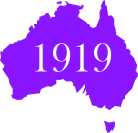                             The Australian Cat Club                                                   Summary Sheet PLW   MINIMUM 2 CLASSES PER EXHIBIT PER RING Cats entered in JUNIOR CLASS must also be entered in their OPEN CLASS	 Our direct banking details are:   BSB – 063114   ACC. № - 10062827   Name – Australian Cat Club                                     Your assistance in setting up or on the day would be greatly appreciated by the Club 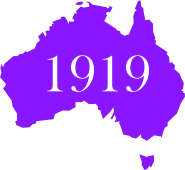                     Championship Cat Show Entry Formunder the rules and regulations of the Feline Control Council (Vic) IncBLOCK LETTERS PLEASE By entering this cat in the show, I have agreed to the following terms and conditions:
the above exhibit is owned or leased by me and is registered with the FCCV Inc. or an approved governing bodythe exhibit is eligible for the classes entered.I enter the exhibit at my own riskI agree to observe and be bound by the regulations and decisions of this exhibition/show and of  the FCCV Inc Committee and accept their decision as final.I am a financial member of the FCCV Inc. or the Governing Body as stated by me above on this entry formI have read the Regulations regarding Veterinary ServicesI agree that all other CCCA member bodies will be notified if this cat is judged UTHKittens must have received 1 vaccination at least 14 days prior to show. Certificates to this effect must be presented at time of Vetting.                      Championship Cat Show Entry Formunder the rules and regulations of the Feline Control Council (Vic) IncBLOCK LETTERS PLEASE By entering this cat in the show, I have agreed to the following terms and conditions:
the above exhibit is owned or leased by me and is registered with the FCCV Inc. or an approved governing bodythe exhibit is eligible for the classes entered.I enter the exhibit at my own riskI agree to observe and be bound by the regulations and decisions of this exhibition/show and of  the FCCV Inc Committee and accept their decision as final.I am a financial member of the FCCV Inc. or the Governing Body as stated by me above on this entry formI have read the Regulations regarding Veterinary ServicesI agree that all other CCCA member bodies will be notified if this cat is judged UTHKittens must have received 1 vaccination at least 14 days prior to show. Certificates to this effect must be presented at time of Vetting.  NAMEFCC M’SHIP №ADDRESSPHONE №EMAILPOST CODEI WILL BE AVAILABLE TO ASSIST AT THIS SHOWI WILL BE AVAILABLE TO ASSIST AT THIS SHOWI WILL BE AVAILABLE TO ASSIST AT THIS SHOWI WILL BE AVAILABLE TO ASSIST AT THIS SHOWVET STEWARDJUDGES STEWARDRESULT BOARDCARDROOMKITCHENMAIN CLASSESNON MEMBERS  of A.C.C.          @ $8.00$            :                         MEMBERS  of A.C.C.          @ $6.00$            :                         SIDE CLASSESNON MEMBERS  of A.C.C.          @ $5.00$            :                         MEMBERS  of A.C.C.          @ $4.00$            :                         ADDITIONAL CLASSES FOR KITTENS IN LITTER   ADDITIONAL CLASSES FOR KITTENS IN LITTER             @ $5.00$            :                         EXHIBITION CAGESINGLE          @ $5.00$            :                         EXHIBITION CAGEDOUBLE          @ $15.00$            :                        Exhibitors are entitled to one free single cage for each “owner” cage that they bring to a show.       Any additional cages required will be charged at the hire rate set out below. Exhibitors are entitled to one free single cage for each “owner” cage that they bring to a show.       Any additional cages required will be charged at the hire rate set out below. Exhibitors are entitled to one free single cage for each “owner” cage that they bring to a show.       Any additional cages required will be charged at the hire rate set out below. Exhibitors are entitled to one free single cage for each “owner” cage that they bring to a show.       Any additional cages required will be charged at the hire rate set out below. HIRE OF SINGLE CAGE FOR EXHIBITSHIRE OF SINGLE CAGE FOR EXHIBITS@ $ 5.00$HIRE OF DOUBLE CAGE FOR EXHIBITSHIRE OF DOUBLE CAGE FOR EXHIBITS@ $15.00$            :                         BENCHING FEEPER EXHIBITOR          @ $5.00$  5 :  00                      CATALOGUE  ORDERED WITH ENTRIES          @ $8.00$            :                         CATALOGUE  PURCHASED ON THE DAY (limited numbers)          @ $10.00$            :                         ADVERTISINGFULL PAGE          @ $20.00$            :                         ADVERTISINGHALF PAGE          @ $10.00$            :                         MEMBERSHIPSINGLE          @ $10.00$            :                         FAMILY          @ $15.00$            :                         DONATIONS will be gratefully received and acknowledge in the catalogueDONATIONS will be gratefully received and acknowledge in the catalogueDONATIONS will be gratefully received and acknowledge in the catalogue$  PAYMENT ENCLOSED$            :            CLUB:  AUSTRALIAN CAT CLUBSHOW DATE:16/09/2018MEMBERSHIP №EXHIBITORADDRESSSUBURBPOST CODETELEPHONEEMAIL ADDRESS Tick box if you DO NOT want your address/phone number published in the catalogue Tick box if you DO NOT want your address/phone number published in the catalogue Tick box if you DO NOT want your address/phone number published in the catalogue Tick box if you DO NOT want your address/phone number published in the catalogue Tick box if you DO NOT want your address/phone number published in the catalogueEXHIBIT’S REG. №Has this cat been Immunised?EXHIBITBREEDCOLOURSEXDATE OF BIRTHSIREDAMBRED BYRing 1Ring 2Ring 3Total Cost        $Classes EnteredClasses EnteredClasses EnteredTotal Cost        $123456789PLEASE FILL IN SUMMARY TOTALPLEASE FILL IN SUMMARY TOTALPLEASE FILL IN SUMMARY TOTAL$SIGNATUREOWN FCCV APPROVED CAGE                     Please state sizeDATECAGE NUMBERCLUB:  AUSTRALIAN CAT CLUBSHOW DATE:16/09/2018MEMBERSHIP №EXHIBITORADDRESSSUBURBPOST CODETELEPHONEEMAIL ADDRESS Tick box if you DO NOT want your address/phone number published in the catalogue Tick box if you DO NOT want your address/phone number published in the catalogue Tick box if you DO NOT want your address/phone number published in the catalogue Tick box if you DO NOT want your address/phone number published in the catalogue Tick box if you DO NOT want your address/phone number published in the catalogueEXHIBIT’S REG. №Has this cat been Immunised?EXHIBITBREEDCOLOURSEXDATE OF BIRTHSIREDAMBRED BYRing 1Ring 2Ring 3Total Cost        $Classes EnteredClasses EnteredClasses EnteredTotal Cost        $123456789PLEASE FILL IN SUMMARY TOTALPLEASE FILL IN SUMMARY TOTALPLEASE FILL IN SUMMARY TOTAL$SIGNATUREOWN FCCV APPROVED CAGE                     Please state sizeDATECAGE NUMBER